平成29年3月（令和2年7月改訂）小牧市役所　市民生活部　防災危機管理課○避難所開設運営マニュアルについてこのマニュアルは「愛知県避難所運営マニュアル」を参考とし、学校施設をモデルに作成しており、避難して来た方たちで避難所を開設・運営をするための手順を示したものです。　これを基に自治会及び自主防災会の役員の方々で、地域の特徴にあった内容に修正･改訂を行っていただき、いざという時の避難所での組織づくりなどにご活用ください。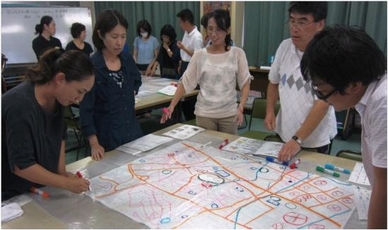 ※資　料愛知県避難所運営マニュアルダウンロードhttp://www.pref.aichi.jp/bousai/hinanjo/manu-index.html　小牧市避難所開設運営マニュアルダウンロード小牧市公式ホームページトップページ　http://www.city.komaki.aichi.jp/市民の方へ⇒安全･安心⇒避難所⇒避難所開設運営マニュアル